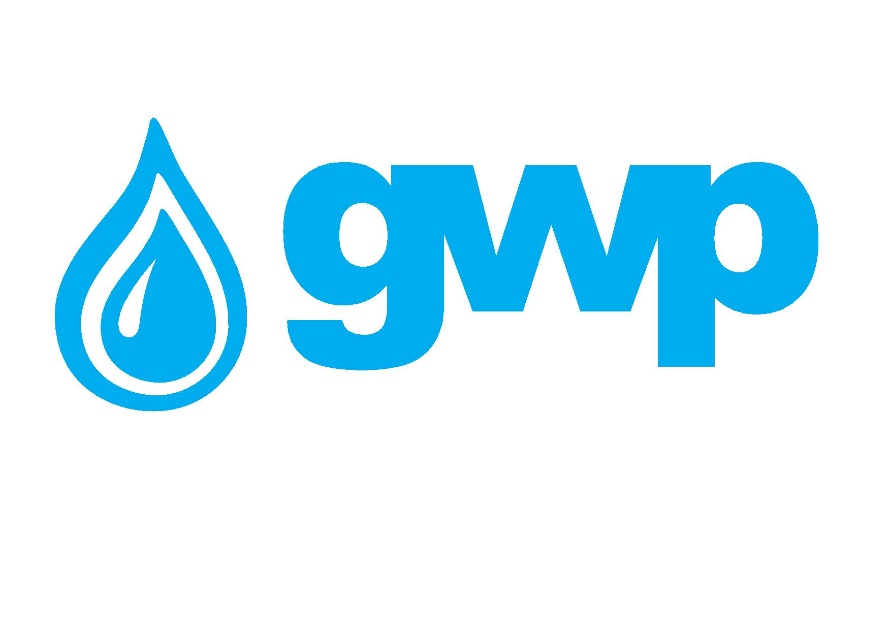 ETender on the purchase of warehouse racks№107-BID-191.1 Purchase objectGeorgian Water and Power LLC . announces the etender for procurement of warehouse racks and invites qualified companies to bid. The warehouse is located at Tskalsadeni str #7, Tbilisi, Georgia1.2 Service description (Technical  Requirements), procurement object quantity/volumePurchase of  warehouse racks according to the drawing shown in the appendix N1 Note: For technical details of the warehouse and visual side please check appendix N2  Special requirements:- Winner in the Etender is obliged to install racks in the central warehouse; - Delivery term must be DAP;- Warehouse racks offered by the pretender shall have movement/relocation possibility;1.3 Pricing Pretender must provide price table according to the information given in article 1.2;1.4  Delivery and Installation TermsTbilisi, tskalsadeni str. #7Warranty periodInformation about warranty terms shall be provided by the tender participant1.6 Payment termsPayment will be made by transfer, in the period of 30 (thirty) calendar days from the submission of the delivery-acceptance documents.1.7 Performance GuaranteeThe Contractor shall present a performance guarantee in a form of a bank guarantee in the amount of 5% of the proposed price within 7 (seven) calendar days from the signature date of the Contract. Aforementioned bank guarantee shall be issued by a bank licensed in Georgia or being a member state of OECD (Organization of Economic Cooperation and Development), the term of such bank guarantee shall exceed 60 days the term of the contract. In case the Contractor fails to present such bank guarantee within the agreed time, the Client is entitled to terminate the Contract.1.8 Documents to be uploaded by the pretender in Etender:1. Pricing table including specific requirements (Article 1.2);2. Information regarding goods delivery/installation period;3. Information regarding warranty period;4. Extract from the Registry of entrepreneur and Non entrepreneur legal entities, this document shall be issued after the placement of EtenderNote: Non-resident companies shall present documents similar to the aforementioned issued by their local authorities.5. Covenant of Integrity (Appendix N3) Notice:
1) All uploaded documents or information must be signed by authorized person (if needed also letter of attorney should be provided) 
2) All documents or information made by pretender should be signed by authorized person using electronic signature of the company or by the stamp.  Mandatory requirements: 1.10.1 While submitting the bid, participant shall not be:  Under bankruptcy;Under liquidation;Under suspension of business workPrice list must be in Georgian national currency (GEL). Prices must contain all expenses by the Georgian legislation;Offer form the pretender shall be valid for 30 (Thirty) calendar days,Georgian Water and Power LLC reserves the right to determine by itself  the tender  completion term, to change the tender terms under the notification timely given to the bidders, or to terminate the tender  at any  stage of its progress.
Georgian Water and Power LLC  will identify the winner on the tender commission and inform all participating companies thereof.  Georgian Water and Power LLC is not obliged to give a verbal or written explanation to any bidder  on any decision made related to the tender. Georgian Water and Power LLC reserves the right to verify any information received from the bidders as well as to find information about the company or its activities. If the information provided by a bidder is not true or false, the bidder  will be disqualified. Please,  note that Georgian Water and Power LLC will not get any oral question regarding additional information. Exceptionally, questions will be  received by phone.Note: Any other information obtained in any other way will not be considered as official and does not generate any obligation from Georgian Water and Power LLC.Information participating in the Etender:Any question during the Etender process shall be notified on tenders.ge website, using online question platform;To participate in the online tender, the company must be registered on www.tenders.ge, in case of registration questions please contact Kakha Kapanadze, +995 595 383 635 Contact information:The contact person on technical issued and object survey:Contact person: Irakli KhvadagadzeGeorgian Water and Power LLCAddress: 33 Kostava 1st Lane ,TbilisiEmail: tmurvanidze@gwp.ge Tel: +995 322 931111 (1145); 599 50 50 67Contact person: Giorgi AsatianiGeorgian Water and Power LLCAddress: 33 Kostava 1st Lane , TbilisiEmail: giasatiani@gwp.ge Tel: +995 322 931111 (1241); 597 72 00 79